	Příloha č.3  Označení pro konání akce ( provoz).        Město Potštát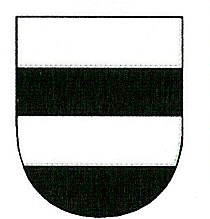 